МУНИЦИПАЛЬНОЕ БЮДЖЕТНОЕ ОБЩЕОБРАЗОВАТЕЛЬНОЕ УЧРЕЖДЕНИЕПЛАТОНОВСКАЯ СРЕДНЯЯ ОБЩЕОБРАЗОВАТЕЛЬНАЯ ШКОЛА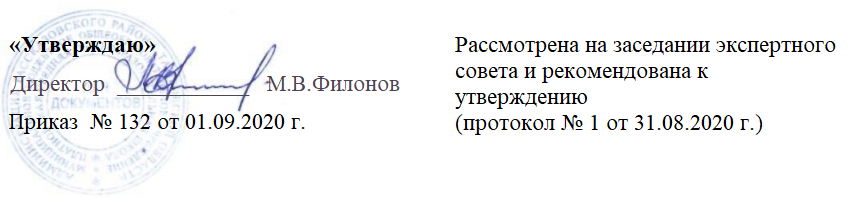 Рабочая программаучебного предмета «Изобразительное искусство»для начального общего образованияСрок освоения программы: 4 года (1- 4 классы)3 классСоставитель:Сухарева Марина Николаевнаучитель начальных классов                                         1.ПОЯСНИТЕЛЬНАЯ ЗАПИСКА          Рабочая программа учебного предмета «Изобразительное искусство» составлена в соответствие с требованиями ФГОС НОО и одобрена решением федерального учебно-методического объединения по начальному общему образованию (протокол от 8 апреля 2015 г. № 1/15)(https://fgosreestr.ru/). Данная программа разработана на основе: 1.Федерального Закона «Об образовании в РФ»от 29.12.2012 № 273 (с изм. и доп., вступ. в силу 01.09.2020); 2.Федерального перечня учебников (приказы Министерства просвещения РФ №345 от 28.12.2018 г., № 632от 22.11.2019 г.); 3.Санитарно-эпидемиологическими требованиями к условиям и организации обучения в общеобразовательных учреждениях «Об утверждении СанПин 2.4.2.2821-10» постановление Главного санитарного врача РФ от 29.12.2010 г. №189 (в редакции от 22.05.2019 г.);  4.«Об утверждения перечня средств обучения и воспитания, необходимых для реализации образовательных программ начального общего образования …, соответствующим новым условиям образования…»приказ Министерства просвещения РФ №465 от 03.09.2019 г..         УМК: учебник: Л.Ф. Климанова, С.Г. Макеева, Литературное чтение. М.: Просвещение, 2017. (Образовательный стандарт). М.: Просвещение. Сборник рабочих программ. Система учебников "ПЕРСПЕКТИВА" 1-4 классы. Л.Ф. Климанова, А.А. Плешаков и др. Данная программа может реализовываться через дистанционную форму обучения.2. ПЛАНИРУЕМЫЕ РЕЗУЛЬТАТЫ ОСВОЕНИЯ УЧЕБНОГО ПРЕДМЕТА «ИЗОБРАЗИТЕЛЬНОЕ ИСКУССТВО»Изучение изобразительного искусства на ступени начального общего образования направлено на достижение следующих целей:    формирование основ художественной культуры: представление о специфике изобразительного искусства, потребность в художественном творчестве и в общении с искусством, первоначальные понятия о выразительных возможностях языка искусства;     развитие образного мышления, наблюдательности и воображения, учебно-творческих способностей, эстетических чувств, формирование основ анализа произведения искусства; проявление эмоционально-ценностного отношения к миру, явлениям действительности и художественный вкус;    формирование основ духовно-нравственных ценностей личности – способности оценивать и выстраивать на основе традиционных моральных норм и нравственных идеалов, воплощенных в искусстве, отношение к себе, другим людям, обществу, государству, Отечеству, миру в целом; устойчивое представление о добре и зле, должном и недопустимом, которые станут базой самостоятельных поступков и действий на основе морального выбора, понимания и поддержания нравственных устоев, нашедших отражение и оценку в искусстве, любви, взаимопомощи, уважении к родителям, заботе о младших и старших, ответственности за другого человека;     готовность и способность к реализации своего творческого потенциала в духовной и художественно-продуктивной деятельности, разовьется трудолюбие, оптимизм, способность к преодолению трудностей, открытость миру, диалогичность;     cтановление осознанное уважение и принятие традиций, самобытных культурных ценностей, форм культурно-исторической, социальной и духовной жизни родного края, наполнятся конкретным содержанием понятия «Отечество», «родная земля», «моя семья и род», «мой дом», разовьется принятие культуры и духовных традиций многонационального народа Российской Федерации, зародится целостный, социально ориентированный взгляд на мир в его органическом единстве и разнообразии природы, народов, культур и религий;     заложение основ российской гражданской идентичности, чувства сопричастности и гордости за свою Родину, российский народ и историю России, появится осознание своей этнической и национальной принадлежности, ответственности за общее благополучие.ТРЕБОВАНИЯ К УРОВНЮ ПОДГОТОВКИ ВЫПУСКНИКОВВ результате изучения изобразительного искусства ученик должен научиться:     овладевать практическими умениями и навыками в восприятии произведений пластических искусств и в различных видах художественной деятельности: графике (рисунке), живописи, скульптуре, архитектуре, художественном конструировании, декоративно-прикладном искусстве;     понимать образную природу искусства; давать эстетическую оценку и выражать свое отношение к событиям и явлениям окружающего мира, к природе, человеку и обществу; воплощать художественные образы в различных формах художественно-творческой деятельности;     применять художественные умения, знания и представления о пластических искусствах для выполнения учебных и художественно-практических задач, познакомятся с возможностями использования в творчестве различных ИКТ-средств;     получать навыки сотрудничества со взрослыми и сверстниками, научатся вести диалог, участвовать в обсуждении значимых для человека явлений жизни и искусства, будут способны вставать на позицию другого человека;     реализовать собственный творческий потенциал, применяя полученные знания и представления об изобразительном искусстве для выполнения учебных и художественно-практических задач, действовать самостоятельно при разрешении проблемно-творческих ситуаций в повседневной жизни.Восприятие искусства и виды художественной деятельностиразличать основные виды художественной деятельности (рисунок, живопись, скульптура, художественное конструирование и дизайн, декоративно­прикладное искусство), понимать их специфику  и участвовать в художественно­творческой деятельности, используя различные художественные материалы и приемы работы с ними для виды и жанры пластических искусств;эмоционально­ценностно относиться к природе, человеку, обществу; различать и передавать в художественно­творческой деятельности характер, эмоциональные состояния и свое отношение к ним средствами художественного образного языка;узнавать, воспринимать, описывать и эмоционально оценивать шедевры своего национального, российского и мирового искусства, изображающие природу, человека, различные стороны (разнообразие, красоту, трагизм и т. д.) окружающего мира и жизненных явлений;приводить примеры ведущих художественных музеев России и художественных музеев своего региона, показывать на примерах их роль и назначение;воспринимать произведения изобразительного искусства; участвовать в обсуждении их содержания и выразительных средств; различать сюжет и содержание в знакомых произведениях;видеть проявления прекрасного в произведениях искусства (картины, архитектура, скульптура и т. д.), в природе, на улице, в быту;высказывать аргументированное суждение о художественных произведениях, изображающих природу и человека в различных эмоциональных состояниях.Азбука искусства. Как говорит искусство?создавать простые композиции на заданную тему на плоскости и в пространстве;использовать выразительные средства изобразительного искусства: композицию, форму, ритм, линию, цвет, объем, фактуру; различные художественные материалы для воплощения собственного художественно­творческого замысла;различать основные и составные, теплые и холодные цвета; изменять их эмоциональную напряженность с помощью смешивания с белой и черной красками; использовать их для передачи художественного замысла в собственной учебно­творческой деятельности;создавать средствами живописи, графики, скульптуры, декоративно­прикладного искусства образ человека: передавать на плоскости и в объеме пропорции лица, фигуры; передавать характерные черты внешнего облика, одежды, украшений человека;наблюдать, сравнивать, сопоставлять и анализировать пространственную форму предмета; изображать предметы различной формы; использовать простые формы для создания выразительных образов в живописи, скульптуре, графике, художественном конструировании;использовать декоративные элементы, геометрические, растительные узоры для украшения своих изделий и предметов быта; использовать ритм и стилизацию форм для создания орнамента; передавать в собственной художественно­творческой деятельности специфику стилистики произведений народных художественных промыслов в России (с учетом местных условий);пользоваться средствами выразительности языка живописи, графики, скульптуры, декоративно­прикладногоискусства, художественного конструирования в собственной художественно­творческой деятельности; передавать разнообразные эмоциональные состояния, используя различные оттенки цвета, при создании живописных композиций на заданные темы;моделировать новые формы, различные ситуации путем трансформации известного, создавать новые образы природы, человека, фантастического существа и построек средствами изобразительного искусства и компьютерной графики;выполнять простые рисунки и орнаментальные композиции, используя язык компьютерной графики в программе Paint.Значимые темы искусстваосознавать значимые темы искусства и отражать их в собственной художественно­творческой деятельности;выбирать художественные материалы, средства художественной выразительности для создания образов природы, человека, явлений и передачи своего отношения к ним; решать художественные задачи (передавать характер и намерения объекта — природы, человека, сказочного героя, предмета, явления и т. д. — в живописи, графике и скульптуре, выражая свое отношение к качествам данного объекта) с опорой на правила перспективы, цветоведения, усвоенные способы действия;видеть, чувствовать и изображать красоту и разнообразие природы, человека, зданий, предметов;понимать и передавать в художественной работе разницу представлений о красоте человека в разных культурах мира; проявлять терпимость к другим вкусам и мнениям;изображать пейзажи, натюрморты, портреты, выражая свое отношение к ним;изображать многофигурные композиции на значимые жизненные темы и участвовать в коллективных работах на эти темы.3. СОДЕРЖАНИЕ УЧЕБНОГО ПРЕДМЕТА «ИЗОБРАЗИТЕЛЬНЕ ИСКУССТВО»Виды художественной деятельностиВосприятие произведений искусства. Особенности художественного творчества: художник и зритель. Образная сущность искусства: художественный образ, его условность, передача общего через единичное. Отражение в произведениях пластических искусств общечеловеческих идей о нравственности и эстетике: отношение к природе, человеку и обществу. Фотография и произведение изобразительного искусства: сходство и различия. Человек, мир природы в реальной жизни: образ человека, природы в искусстве. Представления о богатстве и разнообразии художественной культуры (на примере культуры народов России). Выдающиеся представители изобразительного искусства народов России (по выбору). Ведущие художественные музеи России (ГТГ, Русский музей, Эрмитаж) и региональные музеи. Восприятие и эмоциональная оценка шедевров национального, российского и мирового искусства. Представление о роли изобразительных (пластических) искусств в повседневной жизни человека, в организации его материального окружения.Рисунок. Материалы для рисунка: карандаш, ручка, фломастер, уголь, пастель, мелки и т. д. Приемы работы с различными графическими материалами. Роль рисунка в искусстве: основная и вспомогательная. Красота и разнообразие природы, человека, зданий, предметов, выраженные средствами рисунка. Изображение деревьев, птиц, животных: общие и характерные черты.Живопись. Живописные материалы. Красота и разнообразие природы, человека, зданий, предметов, выраженные средствами живописи. Цвет основа языка живописи. Выбор средств художественной выразительности для создания живописного образа в соответствии с поставленными задачами. Образы природы и человека в живописи.Скульптура. Материалы скульптуры и их роль в создании выразительного образа. Элементарные приемы работы с пластическими скульптурными материалами для создания выразительного образа (пластилин, глина — раскатывание, набор объема, вытягивание формы). Объем — основа языка скульптуры. Основные темы скульптуры. Красота человека и животных, выраженная средствами скульптуры.Художественное конструирование и дизайн. Разнообразие материалов для художественного конструирования и моделирования (пластилин, бумага, картон и др.). Элементарные приемы работы с различными материалами для создания выразительного образа (пластилин — раскатывание, набор объема, вытягивание формы; бумага и картон — сгибание, вырезание). Представление о возможностях использования навыков художественного конструирования и моделирования в жизни человека.Декоративно­прикладное искусство. Истоки декоративно­прикладного искусства и его роль в жизни человека. Понятие о синтетичном характере народной культуры (украшение жилища, предметов быта, орудий труда, костюма; музыка, песни, хороводы; былины, сказания, сказки). Образ человека в традиционной культуре. Представления народа о мужской и женской красоте, отраженные в изобразительном искусстве, сказках, песнях. Сказочные образы в народной культуре и декоративно­прикладном искусстве. Разнообразие форм в природе как основа декоративных форм в прикладном искусстве (цветы, раскраска бабочек, переплетение ветвей деревьев, морозные узоры на стекле и т. д.). Ознакомление с произведениями народных художественных промыслов в России (с учетом местных условий).Азбука искусства. Как говорит искусство?Композиция. Элементарные приемы композиции на плоскости и в пространстве. Понятия: горизонталь, вертикаль и диагональ в построении композиции. Пропорции и перспектива. Понятия: линия горизонта, ближе — больше, дальше — меньше, загораживания. Роль контраста в композиции: низкое и высокое, большое и маленькое, тонкое и толстое, темное и светлое, спокойное и динамичное и т. д. Композиционный центр (зрительный центр композиции). Главное и второстепенное в композиции. Симметрия и асимметрия.Цвет. Основные и составные цвета. Теплые и холодные цвета. Смешение цветов. Роль белой и черной красок в эмоциональном звучании и выразительности образа. Эмоциональные возможности цвета. Практическое овладение основами цветоведения. Передача с помощью цвета характера персонажа, его эмоционального состояния.Линия. Многообразие линий (тонкие, толстые, прямые, волнистые, плавные, острые, закругленные спиралью, летящие) и их знаковый характер. Линия, штрих, пятно и художественный образ. Передача с помощью линии эмоционального состояния природы, человека, животного.Форма. Разнообразие форм предметного мира и передача их на плоскости и в пространстве. Сходство и контраст форм. Простые геометрические формы. Природные формы. Трансформация форм. Влияние формы предмета на представление о его характере. Силуэт.Объем. Объем в пространстве и объем на плоскости. Способы передачи объема. Выразительность объемных композиций.Ритм. Виды ритма (спокойный, замедленный, порывистый, беспокойный и т. д.). Ритм линий, пятен, цвета. Роль ритма в эмоциональном звучании композиции в живописи и рисунке. Передача движения в композиции с помощью ритма элементов. Особая роль ритма в декоративно­прикладном искусстве.Значимые темы искусства. О чем говорит искусство?Земля — наш общий дом. Наблюдение природы и природных явлений, различение их характера и эмоциональных состояний. Разница в изображении природы в разное время года, суток, в различную погоду. Жанр пейзажа. Пейзажи разных географических широт. Использование различных художественных материалов и средств для создания выразительных образов природы. Постройки в природе: птичьи гнезда, норы, ульи, панцирь черепахи, домик улитки и т.д.Восприятие и эмоциональная оценка шедевров русского
и зарубежного искусства, изображающих природу. Общность тематики, передаваемых чувств, отношения к природе в произведениях авторов — представителей разных культур, народов, стран (например, А. К. Саврасов, И. И. Левитан, И. И. Шишкин, Н. К. Рерих, К. Моне, П. Сезанн, В. Ван Гог и др.).Знакомство с несколькими наиболее яркими культурами мира, представляющими разные народы и эпохи (например, Древняя Греция, средневековая Европа, Япония или Индия). Роль природных условий в характере культурных традиций разных народов мира. Образ человека в искусстве разных народов. Образы архитектуры и декоративно­прикладного искусства.Родина моя — Россия. Роль природных условий в характере традиционной культуры народов России. Пейзажи родной природы. Единство декоративного строя в украшении жилища, предметов быта, орудий труда, костюма. Связь изобразительного искусства с музыкой, песней, танцами, былинами, сказаниями, сказками. Образ человека в традиционной культуре. Представления народа о красоте человека (внешней и духовной), отраженные в искусстве. Образ защитника Отечества.Человек и человеческие взаимоотношения. Образ человека в разных культурах мира. Образ современника. Жанр портрета. Темы любви, дружбы, семьи в искусстве. Эмоциональная и художественная выразительность образов персонажей, пробуждающих лучшие человеческие чувства и качества: доброту, сострадание, поддержку, заботу, героизм, бескорыстие и т. д. Образы персонажей, вызывающие гнев, раздражение, презрение.Искусство дарит людям красоту. Искусство вокруг нас сегодня. Использование различных художественных материалов и средств для создания проектов красивых, удобных и выразительных предметов быта, видов транспорта. Представление о роли изобразительных (пластических) искусств в повседневной жизни человека, в организации его материального окружения. Отражение в пластических искусствах природных, географических условий, традиций, религиозных верований разных народов (на примере изобразительного и декоративно­прикладного искусства народов России). Жанр натюрморта. Художественное конструирование и оформление помещений и парков, транспорта и посуды, мебели и одежды, книг и игрушек.Опыт художественно ­творческой деятельностиУчастие в различных видах изобразительной, декоративно­ прикладной и художественно­ конструкторской деятельности.Освоение основ рисунка, живописи, скульптуры, декоративно­ прикладного искусства. Изображение с натуры, по памяти и воображению (натюрморт, пейзаж, человек, животные, растения).Овладение основами художественной грамоты: композицией, формой, ритмом, линией, цветом, объемом, фактурой. Создание моделей предметов бытового окружения человека. Овладение элементарными навыками лепки и бумагопластики.Выбор и применение выразительных средств для реализации собственного замысла в рисунке, живописи, аппликации, скульптуре, художественном конструировании.Передача настроения в творческой работе с помощью цвета, тона, композиции, пространства, линии, штриха, пятна, объема, фактуры материала.Использование в индивидуальной и коллективной деятельности различных художественных техник и материалов: коллажа, аппликации, компьютерной анимации, натурной мультипликации, фотографии, видеосъемки, бумажной пластики, гуаши, акварели, пастели, восковых мелков, туши, карандаша, фломастеров, пластилина, глины, подручных и природных материалов.Участие в обсуждении содержания и выразительных средств произведений изобразительного искусства, выражение своего отношения к произведению.4. ТЕМАТИЧЕСКОЕ ПЛАНИРОВАНИЕ УЧЕБНОГО ПРЕДМЕТА«ИЗОБРАЗИТЕЛЬНОЕ ИСКУССТВО»ПРИЛОЖЕНИЕ Календарно-тематическое планирование уроков изобразительного искусства 3 класса на 2020-2021 учебный год в соответствии с требованиями ФГОС (предметная линия «Перспектива»). УМК: учебник: Т.Я.Шпикалова, Л.В.Ершова. Изобразительное искусство. М.: Просвещение, 2017. (Образовательный стандарт). М.: Просвещение. Сборник рабочих программ. Система учебников "ПЕРСПЕКТИВА" 1-4 классы. Л.Ф.Климанова, А.А.Плешаков и др.№ п/пТемаКоличество часовКоличество часовКоличество часовФорма контроля/ аттестации№ п/пТемавсеготеорияпрактикаФорма контроля/ аттестации1.Осень: «Как прекрасен этот мир, посмотри…».1111Текущий контроль. Устный опрос2.Зима: «Как прекрасен этот мир, посмотри…».1010Текущий контроль. Тесты. Самостоятельная работа.3. Весна: «Как прекрасен этот мир, посмотри…».55Промежуточный контроль (тест)4. Лето: «Как прекрасен этот мир, посмотри…».88ПроектИтого3434№ п/пТема урокаКол-во часовТип урокаЭлементы содержанияТребования к уровню подготовки обучающихсяВид контроляУниверсальные учебные действия Дата проведенияДата проведения№ п/пТема урокаКол-во часовТип урокаЭлементы содержанияТребования к уровню подготовки обучающихсяВид контроляУниверсальные учебные действия ПланФакт123456789101Осень. «Как прекрасен этот мир, посмотри…» Земля одна, а цветы на ней разные. Натюрморт: свет, цвет, форма.Поста-новка учебной задачиИзображения в жизни человека.Предмет «Изобразительное искусство».Научатся организовывать свое рабочее место, пользоваться кистью, акварельными и гуашевыми красками, палитрой.текущийВладеть умением творческого видения с позиции художника, сравнивать, анализи-ровать, выделять главное, обобщать. Планировать  грамотно осуществлять учебные действия .в соответствии с поставленной задачей.2В жостовском подносе все цветы России. Русские лаки.Решение частных задачКрасота и разнообразие окружающего мира природы.Знакомство с понятием «форма».Научатся рисовать кистью без предварительного рисунка элементами жостовского орнамента, придерживаться последовательности исполнения росписи.текущийРассматривать красоту в обыкновенных явлениях природы и рассуждать об увиденном.Выявлять геометрическую форму простого плоского тела (листьев).3О чем может рассказать русский расписной поднос. Русские лаки.1Решение частных задачПятно как способ изображения на плоскости. Образ на плоскости. Роль воображения и фантазии.Научатся понимать сведения о памятни-ках культуры и истории, рисовать кистью без предвари-тельного рисунка элементами жосто-вского орнамента.текущийИспользовать пятно как основу изобрази-тельного образа на плоскости. Соотносить форму пятна с опытом зри-тельных впечатлений.Овладевать первич-ными навыками изобра-жения на плоскости с помощью пятна, навы-ками работы кистью и краской.4Каждый художник урожай своей земли хвалит. Натюрморт: свет и тень, форма и объем.1Решение частных задачОбъемные изображения. Отличие изображения в пространстве от изображения на плоскости. Выразительны, объемные объекты в природе.Научатся определять натюрморт, учитывать в рисунке особен-ности изображения ближних и дальних планов, изменение цвета.текущийВоспринимать и анализировать изображения на основе пятна в иллюстрациях художников. Овладевать первич-ными навыками изо-бражения на плоскости с помощью пятна, навыками работы кистью и краской.5Лети, лети бумажный змей. Орнамент народов мира.1Решение частных задачОрнамент народов мира.Научатся видеть орнамент, определять ритмические схемы композиции, организовывать свое рабочее место.текущийНаходить и наблюдать линии  и их ритм в природе.Адекватно мотиви-ровать учебную деятельность.Уметь общаться в диалоге.Сравнивать цвет с вызываемыми им предметными ассоциациями.6Чуден свет – мудры люди, дивны дела их. Лоскутная мозаика.1Решение частных задачЗнакомство с цветом. Краски и гуашь.Цвет. Эмоциональное и ассоциативное звучание цвета (что напоминает каждый цвет краски).Научатся выполнять рисунок акварелью, гуашью, понимать отдельные произведения выдающихся художников.текущийСоотносить цвет с вызываемыми им предметными ассоциациями (что бывает красным, желтым).Экспериментировать, исследовать возмож-ности краски в процессе создания различных цветовых пятен.Участвовать в диало-ге, вступать в общение с произведениями искусства.7Живописные просторы Родины. Пейзаж: пространство и цвет, воздушная перспектива.1Решение частных задачВыражение настроения в изображении. Эмоциональное и ассоциативное звучание цвета. Цвет и краски.Научатся организовывать свое рабочее место, выбирать величину и расположение изображения в зависимости от формата и размера листа бумагитекущийСоотносить восприятие цвета со своими чувствами и эмоциями.Осознавать, что изображать можно не только предметный мир, но и мир наших чувств (радость или грусть, удивление, восторг).8Родные края в росписи гжельской майолики. Русская майолика.1Решение частных задачПервоначальный опыт художественного творчества и опыт восприятия искусства.Восприятие детской изобразительной деятельности.Цвет и краски в картинах художников.Научатся правильно работать с акварелью, понимать народное декоративно-прикладное искусство.текущийОбсуждать и анализировать работы одноклассников с позиций творческих задач данной темы, с точки зрения содержания и средств его выражения.Воспринимать и эмо-ционально оценивать выставку творческих работ одноклассников.Участвовать в обсуждении выставок.9Двор что город, изба что терем. В мире народного зодчества.1Решение частных задачМир народного зодчества. Пейзаж.Научатся понимать пейзаж, отдельные произведения выдающихся художников.текущийВоспринимать и эмоционально оцени-вать выставку творческих работ одноклассников.Смешивать краски для получения разнообразных теплых и холодных оттенков цвета.Участвовать в обсуждении выставок.10То ли терем, то ли царев дворец. В мире народного зодчества.1Решение частных задачУкрашения в окружающей действительности.Разнообразие украшений (декор).Многообразие и красота форм, узоров, расцветок и фактур в природе.Научатся смешанию красок для получения разнообразных теплых и холодных оттенков цветатекущийРаспределять функции и роли в процессе выполнения коллек-тивной творческой работы.Планировать и грамотно осуществлять учебные действия в соответствии с поставленной задачей.11Каждая птица своим пером красуется. Живая природа: форма и цвет, пропорции.1Решение частных задачЖивая природа: форма и цвет, пропорции.Научатся правилам работы с акварелью.тематическийПланировать и грамотно осуществлять учебные действия в соответствии с поставленной задачей. Смешивать краски для получения разнообразных теплых и холодных оттенков цвета.12Зима. «Как прекрасен этот мир, посмотри…»Каждая изба удивительных вещей полна. Натюрморт: свет и тень, объем и пропорции.1Поста-новка учебной задачиОтличие изображения в пространстве от изображения на плоскости. Симметрия, фантазийный узор. Красота узоров (орнаментов).Научатся придумывать свой натюрморт, образно свободно писать красками и кистью эскиз на листе бумаги.текущийНаходить природные узоры (сережки на веет-ке, кисть ягод, иней).Разглядывать узоры и формы, созданные природой, интерпрети-ровать их в собствен-ных изображениях и украшениях.13Русская зима. Пейзаж в графике: черный и белые цвета. Разнообразные штрихи и линии.1Решение частных задачПейзаж в графике: черный и белые цвета. Разнообразные штрихи и линии.Научатся придумывать свой пейзаж в графике, выполнять графические зарисовки.использовать Разнообразные штрихи и линии.текущийОценивать и анализировать результат своего труда.Самостоятельно решать проблемы творческого характера. Планировать свою деятельность. Осваивать простые приемы работы кистью.14Зима не лето, в шубу не одета. Орнамент народов мира.1Решение частных задачОрнамент народов мира.Научатся видеть орнамент, определять ритмические схемы композиции, организовывать свое рабочее место.текущийНаходить и наблюдать линии  и их ритм в природе.Адекватно мотиви-ровать учебную деятельность.Сравнивать цвет с вызываемыми им предметными ассоциациями.15Зима за морозы, а мы за праздники. Карнавальные новогодние фантазии: импровизация.1Решение частных задачПодготовка к Новому году.Без праздничных украшений нет праздника. Новые навыки работы с бумагой.Научатся придумывать свой орнамент, образно свободно писать красками и кистью эскиз на листе бумагитекущийСоздавать несложные новогодние украшения из цветной бумаги (гирлянды, елочные украшения, карнаваль-ные головные уборы).Придумать, как можно украсить свой класс к празднику Нового года.16Всякая красота фантазии да уменья требует… Маски – образы матушки-природы, фантастические и сказочные образы, маски ряженых.1Решение частных задачУкрашения могут рассказать окружающим, кто ты такой, каковы твои намерения.Научатся правильно определять, рисовать, использовать в материале форму простых и комбинированных предметов, их пропорции, конструкцию, строение и цвет.текущийОсуществлять поиск необходимой информации при создании несложных новогодних украшений из цветной бумаги.Адекватно использовать речь для планирования своей деятельности.17В каждом посаде в своем наряде. Русский народный костюм: узоры-обереги.1Решение частных задач Русский народный костюм: узоры-обереги.Научатся различать разнообразные приемы работы кистью при рисовании декоративных элементов узора.текущийСтавить новые творческие  и учебные задачи.Находить и наблюдать линии  и их ритм в природе.Адекватно мотивировать учебную деятельность.18Жизнь костюма в театре. Сценический костюм героя: традиции народного костюма.1Решение частных задачПервичное знакомство с дизайном.Научатся выполнять эскиз театрального костюма красками, мелками.текущийВладеть умением творческого видения с позиций художника, умением сравнивать, анализировать, выде-лять главное, обобщать.Уважительно относиться к культуре и искусству других народов нашей страны и мира.19Россия державная. В мире народного зодчества: памятники архитектуры.1Решение частных задачМногообразие архитектурных построек и их назначение.Соотношение внешнего вида здания и его назначения. Составные части дома и разнообразие их форм.Научатся распознавать доступные памятники культуры и искусства в связи с историей и жизнью своего народа.текущийСоотносить внешний вид архитектурной постройки с ее назначением.Применять основные средства художественной выразительности в рисунке. Уметь общаться в диалоге.20«Город чудный…» Памятники архитектуры: импровизация.1Решение частных задачПриродные постройки и конструкции.Соотношение форм и их пропорций.Понятие «сюжетная композиция».Научатся узнавать доступные памятники культуры и искусства в связи с историей и жизнью своего народа.текущийНаблюдать постройки в городе, их форму, конструкцию, пропорции. Контролировать свою деятельность, вносить коррективы в свои действия, адекватно относиться к оценке своей работы учителем. 21Защитники земли Русской. Патриотическая тема в искусстве. Сюжетная композиция: композиционный центр.1Решение частных задачПатриотическая тема в искусстве. Сюжетная композиция: композиционный центр.Научатся понятию «живопись», применять основные средства художественной выразительности в рисунке по представлению.тематическийСтавить новые творческие  и учебные задачи.Находить и наблюдать линии  и их ритм в природе.Адекватно мотивировать учебную деятельность.22Весна. «Как прекрасен этот мир, посмотри…»Дорогие, любимые, родные. Женский портрет: выражение и пропорции лица.1Поста-новка учебной задачиПонятие «портрет». Женский портрет: выражение и пропорции лица.Научатся понимать приемы письма крас-ками, самостоятельно выполнять эскиз, выражать свои чувства, настроение с помощью цвета. текущийПланировать свою деятельность.Контролировать свою деятельность, вносить коррективы в свои действия, адекватно относиться к оценке своей работы учителем. 23Широкая Масленица. Сюжетно-декоративная композиция: композиционный центр и цвет.1Решение частных задачСюжетно-декоративная композиция: композиционный центр и цвет.Научатся самосто-ятельно компоновать сюжетный рисунок, правильно разводить и смешивать акварельные и гуашевые краски.тематическийРассматривать и сравнивать реальные здания разных форм. Работать в технике бумагопластики. Принимать и сохранять творческую задачу, планируя свою деятельность.24Красота и мудрость народной игрушки. Русская деревянная игрушка.1Поста-новка учебной задачиКонструкция предмета. Научатся работать с акварелью, понимать народное декора-тивно-прикладное искусство, разнообра-зные средства выразительности. текущийАнализировать различные предметы с точки зрения строения их формы, их конструкции. Формировать первичные умения видеть конструкцию предмета.Составлять, констру-ировать из простых геометрических форм изображения животных в технике аппликации.25Герои сказки глазами художника. Сюжетная композиция: композиционный центр и цвет.1Решение частных задачИзображение сказочного мира. Выразительность размещения элементов коллективного панно.Научатся самостоятельно выбирать сюжет темы, соблюдать пропорции, учитывать в рисунке особенности изображения ближних и дальних планов, изменение цвета.текущийРазвивать первичное представление о конст-руктивном устройстве предметов быта.Развивать конструк-тивное мышление и навыков постройки из бумаги. Принимать и сохранять творческую задачу, планируя свою деятельность.26Герои сказки глазами художника. Сюжетная композиция: композиционный центр и цвет.1Решение частных задачИзображение сказочного мира. Выразительность размещения элементов коллективного панно.Научатся самостоятельно выбирать сюжет темы, соблюдать пропорции, учитывать в рисунке особенности изображения ближних и дальних планов, изменение цвета.тематическийРазвивать конструк-тивное мышление и навыков постройки из бумаги.Знакомить с работой дизайнера.  Мастер Постройки придумы-вает форму для быто-вых вещей. Мастер Украшения в соответст-вии с этой формой помогает украшать вещи.27Лето. «Как прекрасен этот мир, посмотри…»Водные просторы России. Морской пейзаж: линия горизонта и колорит.1Поста-новка учебной задачиПервоначальные навыки коллективной работы над панно.Научатся самостоятельно выбирать сюжет темы, соблюдать пропорции.текущийФормировать первичные умения видеть конструкцию предмета.Принимать и сохранять творческую задачу, планируя свою деятельность.28Цветы России на Павловских платках и шалях. Русская набойка.1Решение частных задачПавловских платках и шалях. Русская набойка. Взаимодействие трех видов художественной деятельностиНаучатся получать сведения о памятниках культуры и истории быта своего народа, придерживаться последовательности исполнения росписи по мотивам цветочной композиции.текущийРаспределять функции и роли в процессе выполнения коллективной творческой работы.Уметь планировать и грамотно осуществлять учебные действия в соответствии с поставленной задачей.29Всяк на свой манер. Русская набойка: композиция и ритм.1Решение частных задачРусская набойка: композиция и ритм.Научатся сравнивать различные виды и жанры изобразительного искусства, самостоятельно выбирать сюжет темы.Уметь планировать и грамотно осуществлять учебные действия в соответствии с поставленной задачей.Находить варианты решения различных художественно-творческих задач.Уметь организовать место занятий.30В весеннем небе – салют Победы! Патриотическая тема в искусстве. Декоративно-сюжетная композиция: цвет.1Решение частных задачПатриотическая тема в искусстве. Декоративно-сюжетная композиция: цвет.Научатся самостоятельно выбирать сюжет темы, изменять цвет предметов по мере их удаления, учитывать в рисунке особенности изображения ближних и дальних планов.текущийСоздавать коллективное панно-коллаж с изображением сказочного мира.Наблюдать и анализи-ровать природные пространственные формы.Фантазировать, придумывать декор.31Гербы народов Золотого кольца России. Символические изображения: состав герба.1Решение частных задачОсновы символики.Научатся основам символики, правильно определять, рисовать, использовать в материале форму простых и комбиниро-ванных предметов.текущийСоздавать коллектив-ное панно-коллаж с изображением сказоч-ного мира.Наблюдать и анализи-ровать природные пространственные формы.Фантазировать, придумывать декор.32Сиреневые перезвоны. Натюрморт: свет и цвет.1Решение частных задачВремена года. Художники- пейзажисты.Научатся самостоятельно выбирать сюжет темы, изменять цвет предметов по мере их удаления, учитывать в рисунке особенности изображения ближних и дальних планов.текущийУчиться поэтическому видению мира.Любоваться красотой природы.Наблюдать живую природу. Уметь планировать и грамотно осуществлять учебные действия. 33У всякого мастера свои затеи. Орнамент народов мира.1Решение частных задачОрнамент народов мира. Образ лета в творчестве российских художников.Картина и скульптура. Репродукция.Научатся правильно определять, рисовать, использовать в материале форму простых и комбинированных предметов, их пропорции, конструкцию и цвет.тематическийРазвивать зрительные навыки.Создавать композиции по впечатлениям от летней природы.Создавать композицию на тему «Здравствуй, лето!» (работа гуашью)34 Наши достижения. Я знаю. Я могу. Наш проект «Счастливы те, кто любит цветы».1Поста-новка учебной задачиНаши достижения. Подведение итогов.Научатся самостоятельно компоновать сюжетный рисунок, передавать темати-ческих рисунках пространственные отношения, правильно разводить и смеши-вать акварельные и гуашевые краски.итоговыйРазвивать зрительные навыки. Наблюдать живую природу. Уметь планировать и грамотно осуществлять учебные действия в соответствии с поставленной задачей.Находить варианты решения различных художественно-творческих задач.